Ссылки по БДДCсылка для просмотров роликов по БДД. Уважаемые родители! В  Федеральном каталоге интерактивных образовательных программ учебных видеоматериалов по вопросам безопасности дорожного движения с учетом потребностей различных возрастных групп школьников.  
Материалы доступны по ссылке http://bdd-eor.edu.ru/news-item/76.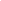 https://yadi.sk/d/CGg2QG5uydsfjQ – видеоролики по безопасности дорожного движения;
https://yadi.sk/i/bjGIyMLQ_LvSDw – про скоростной режим (20 мин);
https://yadi.sk/i/wYvmvQbhuqzqWQ – про детей пассажиров (6 мин);
https://yadi.sk/d/nx7cOgnmhnxEDw  – видеоролик про скорость (20 сек);
https://yadi.sk/i/Aa3s-mEzVOQDwA – о правилах для велосипедистов (7 мин);
https://yadi.sk/d/uH5lf0T8t9BTIg – плакаты на разные темы;
https://vk.com/pdd66 – Госавтоинспекция Свердловской области запустила обучающий интернет-проект «Вместе учим ПДД». В социальной сети «ВКонтакте» создано сообщество, которое ежедневно дополняется современной и актуальной информацией по Правилам дорожного движения.
https://yadi.sk/d/RwVXdhtSsDftNg – инспектор Капа (детская телепередача);
https://yadi.sk/i/eFeSOkaKG4PXMQ – ролик «Максим Чернев о безопасности на дорогах общего пользования».